Zegarek męski Seiko SSB271P1 - do codziennego użytkuKażdy elegancki mężczyzna powinien posiadać w swojej garderobie stylowy czasomierz do codziennego użytku. Właśnie taki jest zegarek męski Seiko SSB271P1 z czarnym, skórzanym paskiem i srebrną kopertą. Sprawdź, dlaczego warto go mieć!Seiko SSB271P1 - specyfikacjaZegarek męski Seiko SSB271P1 to klasyczny model, który zachwyca swoją precyzją wykonania. Srebrna koperta o średnicy 45 mm z wysokiej jakości stali nierdzewnej odpornej na korozje doskonale komponuje się z eleganckim, skórzanym paskiem. Tarcza jest bardzo czytelna i wyposażona w dodatkowy datownik oraz chronograf. Pokrywa ją trwałe szkiełko mineralne o twardości na poziomie 5 do 6 w skali Mohsa, które chroni zegarek przed zarysowaniem w trakcie użytkowania. Zegarek męski Seiko SSB271P1 zasilany jest wbudowaną, wymienną baterią oraz posiada niezawodny, japoński mechanizm kwarcowy. Jego dużą zaletą jest wodoszczelność w klasie 100 metrów, która gwarantuje, że do jego wnętrza nie przedostanie się woda, nawet podczas pływania, czy nurkowania.Casualowy zegarek męskiZegarek męski Seiko SSB271P1 to model, który każdy mężczyzna z łatwością dopasuje do swoich codziennych stylizacji. Jest również bardzo praktyczny. Analogowa, czytelna tarcza, która posiada cyfrowe indeksy pokryta szkiełkiem mineralnym umożliwia wygodny odczyt godziny oraz daty niezależnie od kąta patrzenia. Ponadto, Seiko SSB271P1 jest trwały i wytrzymały, dzięki czemu będzie służył swojemu właścicielowi przez długie lata użytkowania.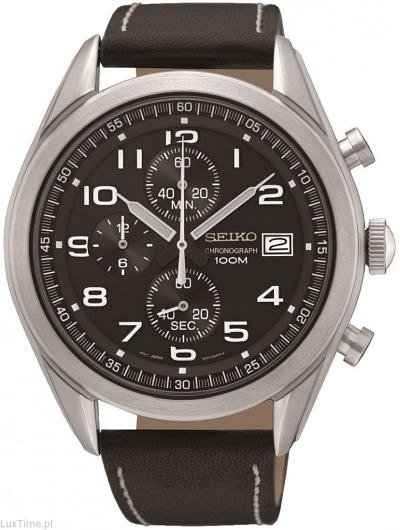 